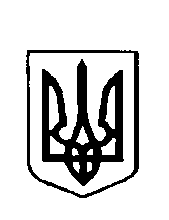 Варковицька сільська рада ВоСЬМЕ скликання(тридцять п’ята сесія)рішення Про  передачу земельної  ділянки  у  власність для будівництва і обслуговування  житлового будинку, господарських  будівель та споруд          Розглянувши заяву, технічну документацію із землеустрою громадянина Семенюка Василя Васильовича щодо встановлення (відновлення) меж земельної ділянки в  натурі (на місцевості) для будівництва і обслуговування житлового будинку, господарських  будівель та  споруд, яка знаходиться за адресою с.Озеряни  вул.Зелена ,48 виготовлену Фізична особа-підприємець Парфенюк Віталій Васильович та , керуючись статтями 118,121Земельного кодексу України п. 34 ст. 26 Закону України   " Про місцеве самоврядування в Україні"  сільська рада В И Р І Ш И Л А:1.Затвердити технічну документацію із землеустрою, щодо встановлення  (відновлення) меж  земельної  ділянки в натурі (на місцевості) кадастровий номер 5621684700:03:004:0122 площею 0,2500га у власність  громадянину Семенюку Василю Васильовичу для  будівництва і обслуговування  житлового будинку, господарських  будівель та споруд, яка знаходиться  за адресою с.Озеряни.  вул.Зелена ,48  Дубенського району Рівненської  області. 2. Передати  громадянину  Семенюку Василю Васильовичу  у власність  земельну ділянку площею 0,2500 га кадастровий номер 5621684700:03:004:0122 для  будівництва і обслуговування житлового будинку, господарських будівель та споруд за  рахунок земель житлової та громадської забудови Варковицької сільської ради, яка знаходиться в с. Озеряни  вул. Зелена,48  Дубенського району  Рівненської  області3.Громадянину Семенюку Василю Васильовичу оформити право на земельну ділянку в порядку визначеному  законодавством.4.Контроль  за  виконанням   рішення   покласти  на  землевпорядника сільської ради.    Сільський  голова                                                       Юрій ПАРФЕНЮК 11 серпня  2023 року      № 1116